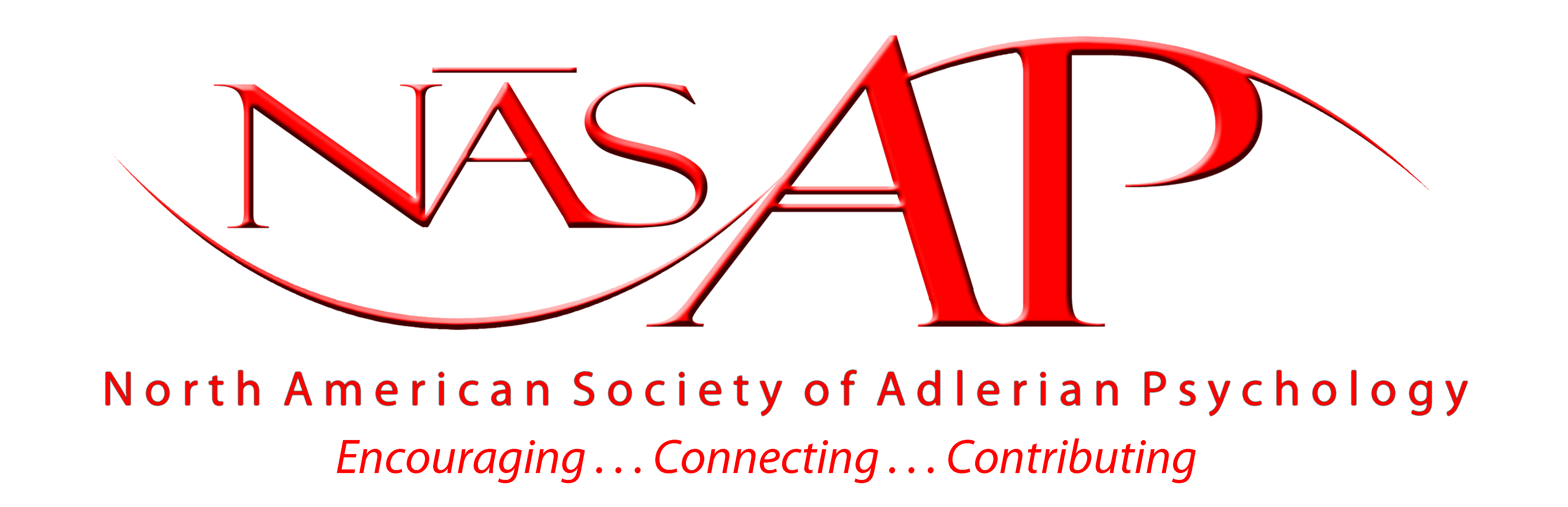 65th Annual Vancouver, BCConference May 18-21, 2017
U.S. REGISTRATION FORMThere is a different form for Canadian and Non-US citizensREGISTRATION DIRECTIONS: You can register online at www.alfredadler.org/annual-conference (just look for the link from the conference page) or you can print this form, complete it and mail it in with your check or fax it in to: 260-818-2908.  If you are signing up for the 2-Day Registration package, complete section A.   Choose whether you are a member of NASAP or a non-member.  For a single day registration, use Section B.  (Substance Abuse Track prices in Section B are for non-members and include ONLY the Friday Substance Abuse Track).  Single Day Registrations of any kind do NOT include the Saturday evening lunch or dinner.)  Conference meals are in Section C.  See Section D to add Pre- or Post-Conference Workshops.    CANCELLATION POLICY:  In order to receive a partial refund, all requests must be in writing. Requests postmarked by May 1, 2017 will be assessed a $50.00 charge. Requests postmarked after May 10 will have a $100.00 charge. Meals will only be refunded if cancellation comes in prior to May 1. FULL TIME STUDENTS  (who are not NASAP members) must send proof of full time enrollment from the Registrar of their school. This can be a picture ID with current enrollment dates listed or other ID from the school and MUST accompany the registration form in order to qualify for student rates.  For online registrations, it should be scanned and uploaded. Students are able to join NASAP for FREE for one year. NON-PROFESSIONALS is a category for special registration rates, which are the same as student rates. Please indicate here if you are a ______ homemaker,  ______ childcare provider, or  ______ parent study group leader who is not otherwise professionally employed. Name: ________________________________________________  Email:____________________________________Address: ________________________________________________________ Country:________________________City, State/Province: ______________________________________________________ Postal Code: _____________  Phone:_____________________ Occupation (required by CE providers):  ☐Counselor*    ☐ Psychologist   ☐ Social Worker    ☐ Other*For our purposes Counselor includes Mental Health, Marriage and Family, Drug and Alcohol, & Correctional CounselorsAll fees are listed in US Dollars. All charge cards will be billed US Dollars.  You will need Canadian money for your stay at the hotel in Canada or for shopping and incidental expenses.YOU WILL NEED A PASSPORT TO GET IN AND OUT OF CANADA.CONFERENCE & WORKSHOPS  C. Conference Meals * - available only for those registering before May 10 Join us for lunch on Friday & Saturday.  On Friday, the annual business meeting of the Society will take place immediately following lunch.  On Friday and Saturday, we have a Plenary Speaker after lunch. If you choose to eat elsewhere, there will be chairs set up in the dining area so that you can join us for the business meeting and the Plenary Session. *Saturday evening dinner is included with your 2-Day Registration Package but you may want to bring a guest.  D.  Pre- and Post-Conference Workshops Pre- and Post-Conference Workshops provide more intensive training opportunities than can be provided in a general conference format. We hope you will be able to participate in one or more of these wonderful learning experiences. More information about the workshops below can be found on our website workshops page (http://www.alfredadler.org/nasap-2017-workshops).  BE SURE TO PUT AN “X” BESIDE YOUR WORKSHOP CHOICE IN THE BOX AT LEFT.   Write the cost in the tables below and add them up.See next page for payment instructions.Friday Evening, we will have a tour of Adler University.  For planning purposes, they would like to know if you are planning on attending and if you will be bringing a guest or guests.______ I plan on attending the Friday Night Reception/Tour  		Number in your party  _____________ I do not plan on attending the Friday Night Tour______ I have not yet decided					 If you are a Non-Member Student don’t forget to include proof of your student status.PAYMENTAll fees on this form are listed in US Dollars.Send registration form along with your check payable to: NASAP.  Mail them to:NASAP429 E. Dupont Road, #276Fort Wayne, IN  46825OR give us your credit card information below.If you are paying by credit card, you can also fax this form to the office at: 1-260-818-2098.Any questions, call the office at 1-260-267-8807.Credit Card Number:___________________________________________________  Expiration Date: _____________ Amount: $_______________                       Signature:___________________________________________________DON’T FORGET - YOU MUST MAKE YOUR OWN HOTEL RESERVATIONSROOMS ARE LIMITEDDO IT EARLY TO MAKE SURE A ROOM IS AVAILABLE AT OUR RATE Make reservations online at https://aws.passkey.com/e/14660378Our hotel this year is the Marriott Pinnacle Hotel in Downtown Vancouver. All participants MUST MAKE THEIR OWN ROOM RESERVATIONS by APRIL 21st ROOMS ARE AVAILABLE ON A LIMITED BASIS. or Call Marriott Reservations: 1-800-207-4150 and tell them you are with NASAP (North American Society of Adlerian Psychology.  The special room rate will be available until April 21st  or until the group block is sold-out, whichever comes first.A. 2-Day Registration Package includes conference registration for Friday and Saturday as well as the Ansbacher Plenary Keynote on Thursday evening and the Saturday evening banquet, & cost of CE hours (up to 28.75 NBCC CE Hours or 27.75 APA CE Hours – CCPA approval is sought)A. 2-Day Registration Package includes conference registration for Friday and Saturday as well as the Ansbacher Plenary Keynote on Thursday evening and the Saturday evening banquet, & cost of CE hours (up to 28.75 NBCC CE Hours or 27.75 APA CE Hours – CCPA approval is sought)A. 2-Day Registration Package includes conference registration for Friday and Saturday as well as the Ansbacher Plenary Keynote on Thursday evening and the Saturday evening banquet, & cost of CE hours (up to 28.75 NBCC CE Hours or 27.75 APA CE Hours – CCPA approval is sought)A. 2-Day Registration Package includes conference registration for Friday and Saturday as well as the Ansbacher Plenary Keynote on Thursday evening and the Saturday evening banquet, & cost of CE hours (up to 28.75 NBCC CE Hours or 27.75 APA CE Hours – CCPA approval is sought)Early Registration Until April 10, 2016Registration After April 10COSTNASAP Member$325 $350 $Non-Member$350 $375 $Student/Non-Professional$150 $150 $B. Single Day admits you to the conference for Friday OR Saturday as well as the Ansbacher Plenary Keynote on Thursday evening.  Substance Abuse Track 1-Day Rates are ONLY for those who wish to attend the special sessions on FRIDAY (Substance Abuse Track).  *Non-Member STUDENTS must provide proof of full time student status and NON-PROFESSIONALS must provide documentation as in directions on page 1. B. Single Day admits you to the conference for Friday OR Saturday as well as the Ansbacher Plenary Keynote on Thursday evening.  Substance Abuse Track 1-Day Rates are ONLY for those who wish to attend the special sessions on FRIDAY (Substance Abuse Track).  *Non-Member STUDENTS must provide proof of full time student status and NON-PROFESSIONALS must provide documentation as in directions on page 1. B. Single Day admits you to the conference for Friday OR Saturday as well as the Ansbacher Plenary Keynote on Thursday evening.  Substance Abuse Track 1-Day Rates are ONLY for those who wish to attend the special sessions on FRIDAY (Substance Abuse Track).  *Non-Member STUDENTS must provide proof of full time student status and NON-PROFESSIONALS must provide documentation as in directions on page 1. B. Single Day admits you to the conference for Friday OR Saturday as well as the Ansbacher Plenary Keynote on Thursday evening.  Substance Abuse Track 1-Day Rates are ONLY for those who wish to attend the special sessions on FRIDAY (Substance Abuse Track).  *Non-Member STUDENTS must provide proof of full time student status and NON-PROFESSIONALS must provide documentation as in directions on page 1. Early Registration Until April 10, 2016Registration After April 10COSTFriday Only – Member $160 $175 FRI$Friday Only – Non-Member$175 $190 FRI$Friday Only – Student or Non-Professional$80 $85 FRI$Substance Abuse Track – Friday $50 $50 FRI$FRI$SAT$Saturday Only – Member$160 $175SAT$Saturday Only – Non-Member$175 $190 SAT$Saturday Only – Student or Non-Professional$80 $85 SAT$TOTAL FOR A & B$MealsCostNumberTotal# VegetariansFriday & Saturday Lunch$85   x=$Friday Only Lunch$45   x =$Saturday Only Lunch$45   x=$Donate a Student Lunch$45   x=$Saturday Evening Guest*$50   x=$MEALS$WORKSHOPSFull-Day Thursday9:00 am – 5:00 pm (7 CEHrs)MemberStudent & Non-ProfessionalNon-MemberCostHala Buck$100$80$150$Paul Rasmussen & Erin Schuyler$100$80$150$Richard E. Watts$100$80$150$Wes Wingett$100$80$150$R. James Little – A Photographic Adventure (NO CEU CREDIT)FREEFREEFREEFREEHalf-Day Workshops Thursday Morning8:00 am-12:00 pm (4 CEHrs)Susan BelangeeFREEFREEFREEFREEJudy Sutherland & Duanita Eleniak$60$50$80$James A. Holder$60$50$80$Art Clark & Carrie Butler$60$50$80$Half-Day Workshops Thursday Afternoon1:00 pm – 5:00 pm  (4 CEHrs)Caroline Fernandes & Michele Frey$60$50$80$John Reardon & Marina Bluvshtein$60$50$80$Mindy Parsons$60$50$80$Sunday Workshops8:00 am – 12:00 pm (4 CEHrs)Deb Bailey & Duanita Eleniak$60$50$80$Rocky Garrison & Charmaine McIntosh$60$50$80$Jody McVittie$60$50$80$Richard E. Watts$60$50$80$TOTAL FOR SECTION DTOTAL FOR SECTION DTOTAL FOR SECTION DTOTAL FOR SECTION DTOTAL FOR SECTION D$TOTAL FOR SECTIONS A/BTOTAL FOR SECTIONS A/BTOTAL FOR SECTIONS A/BTOTAL FOR SECTIONS A/BTOTAL FOR SECTIONS A/B$TOTAL FOR SECTION C (MEALS)TOTAL FOR SECTION C (MEALS)TOTAL FOR SECTION C (MEALS)TOTAL FOR SECTION C (MEALS)TOTAL FOR SECTION C (MEALS)$GRAND TOTAL FOR ALL REGISTRATION COSTSGRAND TOTAL FOR ALL REGISTRATION COSTSGRAND TOTAL FOR ALL REGISTRATION COSTSGRAND TOTAL FOR ALL REGISTRATION COSTSGRAND TOTAL FOR ALL REGISTRATION COSTS$	